Ճանապարհ, ժամանակ, արագություն/մաս 3Միավոր  ժամանակում    մարմնի    անցած ճանապարհը   նրա  շարժման արագությունն է։ Արագությունը  կարելի է  չափել  արագաչափի  միջոցով։ 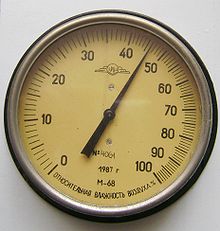 Օրինակ՝ Կարող ենք ասել․Ավտոմեքենան  շարժվում է  ժամում 70 կմ  արագությամբ,  կամ ավտոմեքենան  շարժվում է 70կմ/ժ արագությամբ։
Մարմնի շարժման արագությունը հավասար է  նրա անցած ճանապարհի և ծախսած  ժամանակի քանորդին։Այսինքն՝Արագություն= Ճանապարհ : ժամանակՄարմնի  անցած  ճանապարհը  հավասար է  նրա շարժման  արագության  և  ծախսած  ժամանակի արտադրյալին։Ճանապարհ= Արագություն . ժամանակՄարմնի ծախսած  ժամանակը  հավասար  է  նրա  անցած ճանապարհի   և  արագության   քանորդին։Ժամանակ= Ճանապարհ: Արագություն
Խնդիրներ․
Գնացքը  9  ժամում միևնույն արագությամբ անցավ 540  կմ ճանապարհ։  Որքա՞ն էր գնացքի շարժման արագությունը։
540: 9 = 60Ավտոմեքենան  11  ժամում միևնույն արագությամբ անցավ 770  կմ ճանապարհ՝ առանց դադարի ։  Որքա՞ն էր ամտոմեքնայի  շարժման արագությունը։
770:11 = 70Որքա՞ն ճանապարհ կանցնի ավտոմեքենան 7 ժամում, եթե շարժվի 65 կմ/ժ հաստատուն արագությամբ՝  առանց դադարի։
65 x 7 =455Հեծանվորդը 4 ժամում ընթացավ 13 կմ/ժ արագությամբ՝ առանց դադարի։  Որքա՞ն ճանապարհ նա անցավ։
13 x 4 = 52Նարեի  տնից մինչև դպրոց  360  մ է։ Նա դպրոց է գնացել 40 մ/ր արագությամբ՝ առանց  դադարի ։ Որքա՞ն ժամանակ նա  ծախսեց  դպրոց  գնալու  համար։
360 : 40 =9Սևանից  միևնույն ուղղությամբ դուրս եկան երկու ավտոմեքենա։  9 ժամ հետո որքա՞ն կլինի նրանց միջև եղած հեռավորությունը, եթե առաջին ավտոմեքենան ժամում անցնում է 75 կմ, իսկ երկրորդը՝ 65 կմ։
75 x 9 = 675
65 x 9 =585
675 – 585 = 90
Աշտարակից  միևնույն ուղղությամբ դուրս եկան երկու ավտոմեքենա։  5 ժամ հետո որքա՞ն կլինի նրանց միջև եղած հեռավորությունը, եթե առաջին ավտոմեքենան ժամում անցնում է 55 կմ, իսկ երկրորդը՝ 60  կմ։
55 x 5 =  275
60 x 5 = 300
300 – 275 = 25Բեռնատարը  250 կմ  ճանապարհի  առաջին 120կմ-ն  անցավ  60 կմ/ժ  արագությամբ, իսկ մնացած մասը՝ 65 կմ/ժ  արագությամբ։ Բեռնատարը   քանի՞ ժամում  անցավ  այդ  ճանապարհը։
120 : 60 = 2
250 – 120 = 130
130 : 65 = 2
2 + 2 = 4

9. Սիրելի սովորողներ, այժմ ինքներդ կազմեք նմանատիպ առաջադրանքներ։Գնացքը  10  ժամում միևնույն արագությամբ անցավ 600  կմ ճանապարհ։  Որքա՞ն էր գնացքի շարժման արագությունը։
600 : 10 = 60

Ավտոմեքենան  4  ժամում միևնույն արագությամբ անցավ 200  կմ ճանապարհ՝ առանց դադարի ։  Որքա՞ն էր ամտոմեքնայի  շարժման արագությունը։ 200 : 4 = 50